ГЛАВА АДМИНИСТРАЦИИ КРАСНОДАРСКОГО КРАЯПОСТАНОВЛЕНИЕот 6 июня 1997 г. N 222О СОВЕТЕ ПО ДЕЛАМ ИНВАЛИДОВПРИ ГЛАВЕ АДМИНИСТРАЦИИ (ГУБЕРНАТОРЕ) КРАСНОДАРСКОГО КРАЯВ целях обеспечения взаимодействия краевых органов государственной власти, общественных объединений инвалидов, организаций и учреждений, занимающихся проблемами профилактики инвалидности, реабилитации инвалидов, обеспечения им равных с другими гражданами возможностей в реализации конституционных прав и свобод, постановляю:(в ред. Постановления главы администрации (губернатора) Краснодарского края от 23.03.2010 N 186)1. Образовать совет по делам инвалидов при главе администрации (губернаторе) Краснодарского края и утвердить его состав (приложение N 1).(в ред. Постановления главы администрации (губернатора) Краснодарского края от 23.03.2010 N 186)2. Утвердить Положение о совете по делам инвалидов при главе администрации (губернаторе) Краснодарского края (приложение N 2).(в ред. Постановления главы администрации (губернатора) Краснодарского края от 23.03.2010 N 186)3. Постановление главы администрации Краснодарского края от 27 апреля 1993 года N 156 "Об общественном совете по делам инвалидов при главе администрации Краснодарского края" считать утратившим силу.3.1 Контроль за выполнением настоящего постановления возложить на заместителя главы администрации (губернатора) Краснодарского края А.А. Минькову.(п. 3.1 введен Постановлением главы администрации (губернатора) Краснодарского края от 12.10.2015 N 957)4. Постановление вступает в силу со дня его подписания.Первый зам. главы администрацииКраснодарского края,председатель правительстваВ.А.МЕЛЬНИКОВПриложение 1Утвержденпостановлением главыадминистрации Краснодарского краяот 6 июня 1997 г. N 222СОСТАВСОВЕТА ПО ДЕЛАМ ИНВАЛИДОВ ПРИ ГЛАВЕ АДМИНИСТРАЦИИ(ГУБЕРНАТОРЕ) КРАСНОДАРСКОГО КРАЯЗаместитель главы администрации (губернатора) Краснодарского края (социальная политика), председатель совета;министр труда и социального развития Краснодарского края, заместитель председателя совета;начальник отдела организации реабилитации инвалидов министерства труда и социального развития Краснодарского края, секретарь совета.Члены совета:министр здравоохранения Краснодарского края;министр культуры Краснодарского края;министр образования, науки и молодежной политики Краснодарского края;руководитель департамента информационной политики Краснодарского края;заместитель министра труда и социального развития Краснодарского края;заместитель министра здравоохранения Краснодарского края;заместитель министра культуры Краснодарского края;заместитель министра образования, науки и молодежной политики Краснодарского края;заместитель министра физической культуры и спорта Краснодарского края;заместитель начальника управления по реализации общественных проектов в департаменте внутренней политики администрации Краснодарского края, начальник отдела по взаимодействию с общественными объединениями;руководитель - главный эксперт по медико-социальной экспертизе федерального казенного учреждения "Главное бюро медико-социальной экспертизы по Краснодарскому краю" Министерства труда и социальной защиты Российской Федерации (по согласованию);Уполномоченный по правам ребенка в Краснодарском крае (по согласованию);директор государственного бюджетного учреждения Краснодарского края "Центр паралимпийской подготовки";председатель регионального отделения Общероссийской общественной организации "Всероссийская организация детей-инвалидов и инвалидов старше 18 лет с ментальными и иными нарушениями, нуждающихся в представительстве своих интересов" (по согласованию);председатель Краснодарской краевой организации Общероссийской общественной организации "Всероссийское общество инвалидов" (по согласованию);председатель Краснодарской краевой организации Общероссийской общественной организации инвалидов "Всероссийское ордена Трудового Красного Знамени общество слепых" (по согласованию);председатель Краснодарской краевой общественной организации инвалидов "Чернобыль" (по согласованию);председатель Краснодарского регионального отделения Общероссийской общественной организации инвалидов "Всероссийское общество глухих" (по согласованию);заместитель председателя Краснодарского регионального отделения Общероссийской общественной организации инвалидов "Всероссийское общество глухих" (по согласованию).Руководитель департаментасоциальной защиты населенияКраснодарского краяЛ.Н.ЕГОРОВАПриложение N 2к постановлению главыадминистрации Краснодарского краяот 6 июня 1997 г. N 222ПОЛОЖЕНИЕО СОВЕТЕ ПО ДЕЛАМ ИНВАЛИДОВПРИ ГЛАВЕ АДМИНИСТРАЦИИ (ГУБЕРНАТОРЕ) КРАСНОДАРСКОГО КРАЯ1. Совет по делам инвалидов при главе администрации (губернаторе) Краснодарского края (далее - совет) является совещательным органом при главе администрации (губернаторе) Краснодарского края по рассмотрению вопросов, связанных с решением проблем инвалидности и инвалидов в Краснодарском крае, созданием безбарьерной среды жизнедеятельности, обеспечением комплексной реабилитации и абилитации инвалидов, включая раннюю помощь детям.В состав совета входят представители администрации Краснодарского края, органов исполнительной власти Краснодарского края, краевых организаций общероссийских общественных организаций инвалидов и детей-инвалидов, федеральных государственных учреждений, Уполномоченный по правам ребенка в Краснодарском крае.(абзац введен Постановлением главы администрации (губернатора) Краснодарского края от 20.11.2020 N 755; в ред. Постановления главы администрации (губернатора) Краснодарского края от 11.08.2022 N 537)(п. 1 в ред. Постановления главы администрации (губернатора) Краснодарского края от 30.08.2018 N 529)2. В своей деятельности совет руководствуется Конституцией Российской Федерации, федеральными законами, указами и распоряжениями Президента Российской Федерации, постановлениями и распоряжениями Правительства Российской Федерации, главы администрации (губернатора) Краснодарского края, а также настоящим Положением.(в ред. Постановления главы администрации (губернатора) Краснодарского края от 23.03.2010 N 186)3. Основными задачами совета являются:подготовка предложений по основным направлениям государственной политики в области профилактики инвалидности, реабилитации и абилитации инвалидов, в том числе детей-инвалидов;взаимодействие с организациями, занимающимися проблемами инвалидности и инвалидов;анализ проектов нормативных правовых актов по вопросам социальной защиты инвалидов, по актуальным проблемам инвалидности и инвалидов, а также подготовка соответствующих предложений;подготовка предложений для формирования системы оценки эффективности деятельности органов исполнительной власти Краснодарского края по вопросам, связанным с решением проблем инвалидов в Краснодарском крае;содействие формированию условий для развития системы комплексной реабилитации и абилитации инвалидов, а также ранней помощи детям в Краснодарском крае;содействие созданию условий для реализации инвалидами права на труд и обеспечение их занятости;содействие созданию условий для беспрепятственного доступа к объектам социальной, инженерной и транспортной инфраструктур (жилым, общественным и производственным зданиям, строениям и сооружениям, включая те, в которых расположены физкультурно-спортивные организации, организации культуры и другие организации), к местам отдыха и к предоставляемым в них услугам.(п. 3 в ред. Постановления главы администрации (губернатора) Краснодарского края от 11.08.2022 N 537)4. Совет для выполнения возложенных на него задач имеет право:- запрашивать и получать в установленном порядке от краевых органов государственной власти, органов местного самоуправления, государственных и иных учреждений и организаций необходимую информацию;- абзац исключен. - Постановление главы администрации (губернатора) Краснодарского края от 12.12.2016 N 1014;- пользоваться в установленном порядке информационными банками данных краевых органов государственной власти и органов местного самоуправления по вопросам, входящим в его компетенцию;- приглашать на свои заседания депутатов Законодательного Собрания Краснодарского края, членов Общественной палаты Краснодарского края, представителей администрации Краснодарского края, органов исполнительной власти Краснодарского края, органов местного самоуправления, общественных организаций инвалидов и других организаций.(абзац введен Постановлением главы администрации (губернатора) Краснодарского края от 20.11.2020 N 755)5. Совет возглавляет председатель. Состав совета утверждается главой администрации (губернатором) Краснодарского края по представлению председателя совета. Председатель совета и лица, входящие в его состав, осуществляют свою деятельность на общественных началах.(в ред. Постановления главы администрации (губернатора) Краснодарского края от 23.03.2010 N 186)6. Заседания совета проводятся по мере необходимости.Заседания совета правомочны, если на них присутствует более половины его членов. Решения совета принимаются простым большинством голосов. При равенстве голосов членов совета, присутствующих на заседании, голос председателя совета является решающим.Заседания могут проводиться как в очной форме, так и в форме заочного голосования.В случае проведения заседания совета в форме заочного голосования секретарь совета осуществляет подготовку и рассылку опросных листов в соответствии с повесткой дня заседания совета не позднее чем за 10 календарных дней до даты его проведения. Мнение члена совета по вопросу повестки дня, изложенное в опросном листе, представляется секретарю совета не позднее определенной председателем совета даты проведения заочного голосования, указанной в опросном листе.При определении результатов заочного голосования засчитываются голоса по тем вопросам, по которым в опросном листе отмечен только один из возможных вариантов голосования. Опросные листы, заполненные с нарушением указанного требования, не учитываются при определении результатов голосования.(п. 6 в ред. Постановления главы администрации (губернатора) Краснодарского края от 20.11.2020 N 755)7. Совет организует консультации, проводит совещания и другие мероприятия по проблемам инвалидности и инвалидов.8. Для проработки вопросов, подготовки заседаний, проведения экспертиз и аналитических работ совет может создавать рабочие группы, действующие под руководством одного из членов совета.9. Совет принимает решения, которые носят рекомендательный характер.(п. 9 в ред. Постановления главы администрации (губернатора) Краснодарского края от 12.12.2016 N 1014)Зам. генерального директора департаментапо социальной защите населенияадминистрации Краснодарского краяА.И.ГАРАНЬ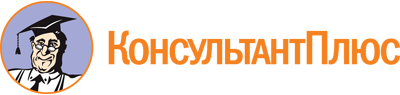 Постановление главы администрации Краснодарского края от 06.06.1997 N 222
(ред. от 11.08.2022)
"О совете по делам инвалидов при главе администрации (губернаторе) Краснодарского края"
(вместе с "Составом совета по делам инвалидов при главе администрации (губернаторе) Краснодарского края", "Положением о совете по делам инвалидов при главе администрации (губернаторе) Краснодарского края")Документ предоставлен КонсультантПлюс

www.consultant.ru

Дата сохранения: 06.11.2022
 Список изменяющих документов(в ред. Постановлений главы администрацииКраснодарского края от 02.04.1998 N 166,от 24.06.1999 N 463, от 01.07.1999 N 477, от 17.04.2001 N 288,от 17.01.2003 N 43, от 17.02.2004 N 169, от 11.08.2004 N 798,от 01.02.2005 N 60, от 27.06.2006 N 527, от 06.04.2007 N 299,Постановлений главы администрации (губернатора)Краснодарского края от 23.03.2010 N 186, от 12.10.2015 N 957,от 23.08.2016 N 647, от 12.12.2016 N 1014, от 30.08.2018 N 529,от 25.11.2019 N 795, от 20.11.2020 N 755, от 11.08.2022 N 537)Список изменяющих документов(в ред. Постановлений главы администрации (губернатора) Краснодарского краяот 25.11.2019 N 795, от 20.11.2020 N 755, от 11.08.2022 N 537)Список изменяющих документов(в ред. Постановлений главы администрации (губернатора)Краснодарского края от 23.03.2010 N 186, от 12.12.2016 N 1014,от 30.08.2018 N 529, от 20.11.2020 N 755, от 11.08.2022 N 537)